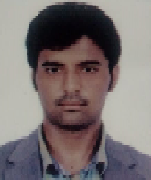 CURRICULUM VITAESADDAM					Email: saddam-393330@2freemail.com 				Dubai, UAE  										Personal Details:											Nationality	:	PakistanDate of Birth	:	Feb 7th, 1991Marital Status 	:	SingleSex	:	MaleLanguages	:	Urdu, English, ArabicVisa Status	:	Employment VisaWorking Experience:										Working in Aviation since May 2017 to till date.Worked as a Delivery man since Jun 2013 to Mar 2017.Pakistan: Worked as a Security Guard since Mar 2011 to Apr 2013. Qualification:										FSc from Govt College Jhelum Punjab Pakistan.UAE Driving License:Issue Date 	          :	02/08/2018Expiry Date	          :	05/08/2020Declaration:											I do here by declare that the particulars given above true to the best of my knowledge and belief.SADDAM